
Перечень продуктов, разрешенных для передачи  пациентам

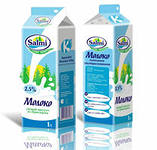 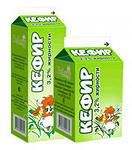 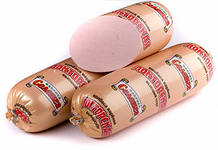 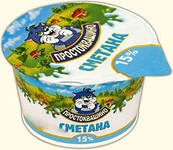 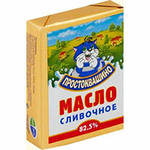 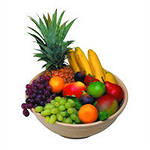 


Продукты, запрещенные к передаче:  
алкогольные  напитки, пиво, фруктовые  и тонизирующие газированные напитки (лимонад, пепси и др.), шоколад и шоколадные конфеты, 
кондитерские изделия с масляным, заварным и белковым кремом, копчености, соления и маринады. 
Передачи  должны  быть упакованы в прозрачный  пластиковый пакет и подписаны: фамилия больного, № палаты и дата передачи.Не  подписанные  передачи  и  продукты  с  истекшим  сроком реализации будут изыматься Наименование продуктов и рекомендуемый объемУсловия храненияСроки храненияПримечание Молоко, кефир и др. кисломолочные продукты (только фасованные и не более одного пакета) Холодильник Т до +8°С 36 часов В открытом виде хранятся не более 1 дня Сметана (фасованная), творог  (фасованный) не более одного пакета, не более 250 г Холодильник Т до +8°С 72 часа (3 суток) В открытом виде хранятся не более 1 дня Колбаса вареная (докторская, молочная, диетическая), сосиски молочные (не более 200 г) Холодильник Т до +8°С 48 часов Масло сливочное (Гостовское, 1 пачка) Холодильник Т до +8°С 7 суток Вода минеральная столовая, сок (не более 2 бутылок)  Комнатная температура по сроку годности Должна употребляться без газа в течении 1 дня Вода минеральная лечебная, применяется только по назначению врача, не более 2 бутылок Комнатная температура по сроку годности Должна употребляться без газа в течении 1 дня Варенье, повидло, джем Комнатная температура по сроку годности Галеты, печенье, пряники, кексы, вафли (фасованные, 1 пачка) Комнатная температура по сроку годности Карамель, леденцы, драже Комнатная температура по сроку годности Фрукты свежие, вымытые (не более 1 кг) Холодильник Т до +8°С по сроку годности